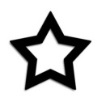 Homework 10-9-10-13Spelling Words: 1. no	2. can	 3. the 	4. see 	 5. youPhonics sound: review Monday 10/9: No SchoolTuesday 10/10: No SchoolWednesday10/11: ESpelling: Triangle write your spelling words.	Math: worksheet  (BEE Folder)100 Book Challenge: Students will read their 100 Book Challenge books for 15 minutes.    Write one first grade sentence about your book. (Ex. This book reminds me of when I went to the beach this summer.)Thursday 10/12: ASpelling: Write your spelling words 3 times each. No spelling test!	Math: worksheet  (BEE Folder)100 Book Challenge: Students will read their 100 Book Challenge books for 15 minutes.    Write one first grade sentence about your book. (Ex. This book reminds me of when I went to the beach this summer.)
Reminders: Trunk or Treat is on October 13 from 6 pm to 8 pm.100 Book Challenge Logs will start coming home.  Please do not log down each book they read, just log down the time they read. If they read for 30 minutes each night, just log down 2 books. If they are only reading for 15 minutes, please just log down 1 book. Please do not log down every book they read! Each line represents 15 minutes of reading!Please keep an eye out for an email with my newsletter on Friday! 